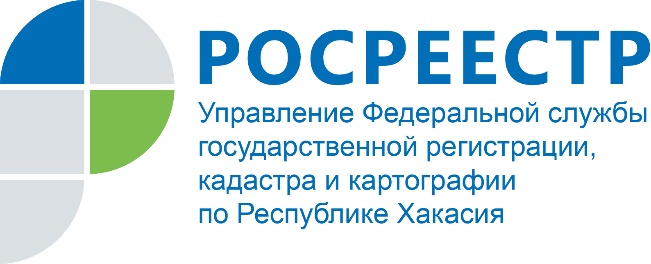 РОСРЕЕСТР ИНФОРМИРУЕТСпециалисты Управления Росреестра по РХ отвечают на вопросы жителей Хакасии.Вопрос: Живу в Шира, хочу продать квартиру в Красноярске, ранее внесла запись о невозможности государственной регистрации перехода права без личного участия. Может ли моя сестра по доверенности продать мою квартиру?Ответ: Нет. Согласно действующему законодательству, заявление о государственном кадастровом учете или государственной регистрации прав и документы, прилагаемые к нему, будут возвращены без рассмотрения. В Едином государственном реестре недвижимости (ЕГРН) содержится отметка о невозможности государственной регистрации перехода права, ограничения права и обременения объекта недвижимости без личного участия собственника объекта недвижимости.Вопрос: Как исправить ошибку, допущенную при определении кадастровой стоимости? Ответ: Если у вас возник вопрос по величине кадастровой стоимости объекта недвижимости (например, вы считаете, что она завышена), то вы можете обратиться с заявлением об исправлении ошибки, допущенной при определении кадастровой стоимости, в государственное бюджетное учреждение Республики Хакасия «Центр государственной кадастровой оценки» по адресу г. Абакан, ул. Вяткина, 4А. Бюджетное учреждение рассматрит заявление в течение тридцати календарных дней со дня его поступления. Специалистами будут проанализированы сведения об объекте недвижимости, использованные при проведении кадастровой оценки. В результате рассмотрения заявления бюджетным учреждением могут быть приняты решения: - об удовлетворении заявления и необходимости пересчета кадастровой стоимости, в связи с наличием ошибок, допущенных при определении кадастровой стоимости;- об отказе в пересчете кадастровой стоимости, если наличие ошибок, допущенных при определении кадастровой стоимости, не выявлено.Вопрос: Слышала, что оплачивать госпошлину за регистрацию права собственности нужно по-новому. Что именно изменилось и где можно посмотреть образцы квитанций?Ответ: Да, с 1 января 2020 года изменились банковские реквизиты для оплаты услуг Росреестра. А именно: за осуществление госрегистрации прав на недвижимое имущество и кадастровый учет, а также за предоставление сведений из ЕГРН. Обновленные реквизиты можно скачать на сайте Росреестра (выбираете территорию – Республика Хакасия), во вкладке «Физическим лицам» - «Зарегистрировать недвижимость» - «Стоимость, реквизиты и образцы платежных документов». Важно помнить, что в случае указания неверных данных, в госуслуге будет отказано. Мария МироноваПресс-служба Росреестра Хакасии